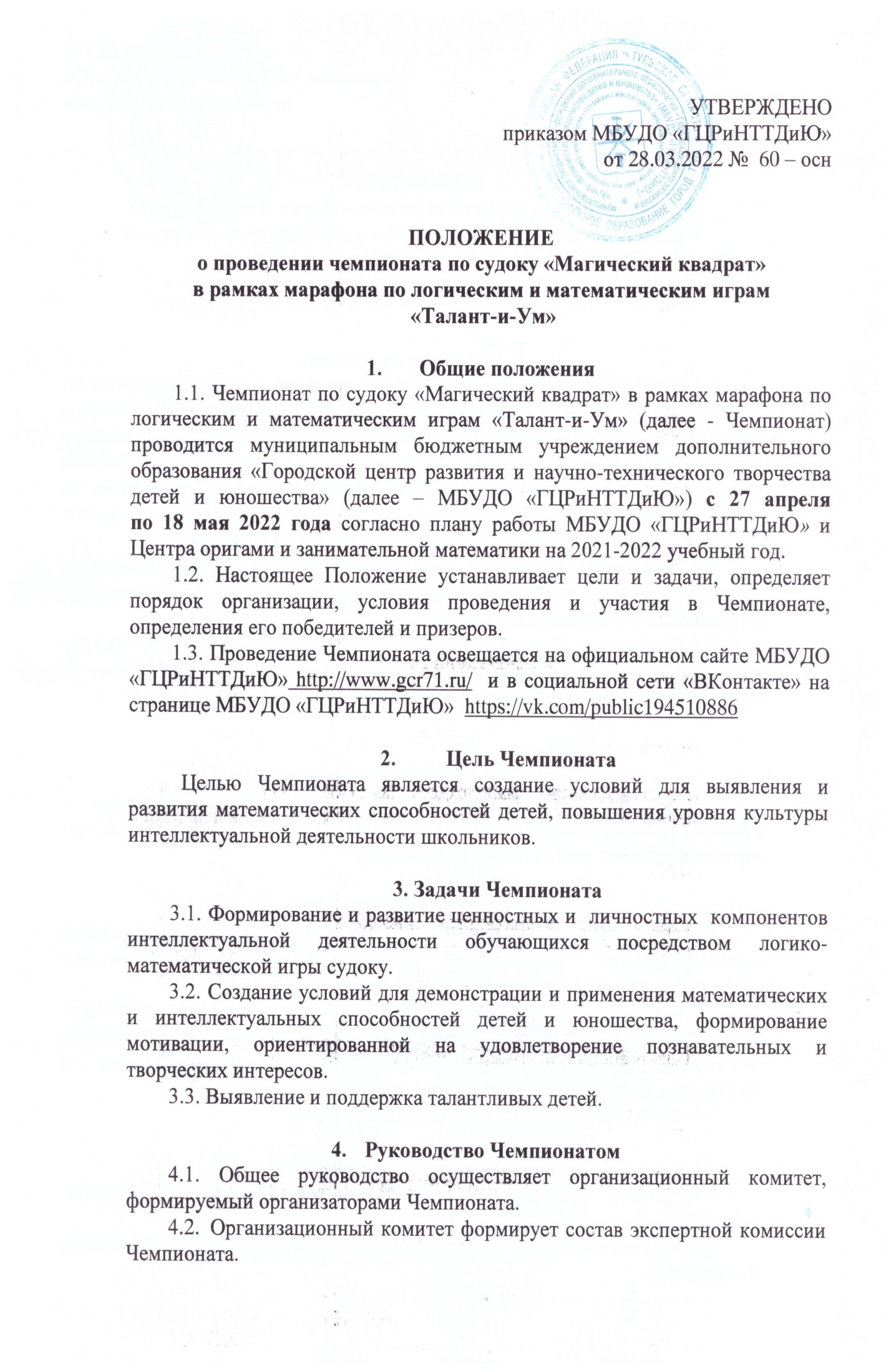 4.3.  Экспертная комиссия осуществляет оценку выполнения конкурсных заданий, подводит итоги Чемпионата.5. Участники Чемпионата5.1.  К участию в Чемпионате приглашаются обучающиеся общеобразовательных учреждений и учреждений дополнительного образования города Тулы в возрасте от 7 до 18 лет. 5.2.  Чемпионат проводится по четырем возрастным категориям: обучающиеся 1 – 2 классов;обучающиеся 3 – 4 классов;обучающиеся 5 – 7 классов; обучающиеся 8 – 11 классов.6.  Порядок и условия проведения ЧемпионатаЧемпионат проводится с 27 апреля  по 18 мая 2022 года.6.2. Для  участия  в  Чемпионате необходимо  27 и  28 апреля 2022 года (включительно) направить по электронной почте gcrt.konkurs@tularegion.org предварительную заявку на участие в Чемпионате в формате Microsoft Word (без печати) с пометкой в теме письма «Магический квадрат» (Приложение 1). 6.3. В случае, если в каждой возрастной категории общее количество участников будет насчитывать более 50 человек, организаторы Чемпионата предоставят дополнительное время для выполнения конкурсных заданий.6.4.  Списки участников и точное время прохождения конкурсных заданий Чемпионата будут размещены на официальном сайте МБУДО «ГЦРиНТТДиЮ» http://www.gcr71.ru/ и в социальной сети «ВКонтакте» на странице МБУДО «ГЦРиНТТДиЮ» https://vk.com/public194510886 – 5 мая 2022 года.6.5. Решение конкурсных заданий будет проходить в очном формате:10.05.2022 – для обучающихся 1-2 классов,11.05.2022 – для обучающихся 3-4 классов,12.05.2022 – для обучающихся 5-7 классов,13.05.2022 – для обучающихся 8-11 классов,в МБУДО «Городской центр развития и научно-технического творчества детей и юношества» (г. Тула, ул. Пузакова, д. 48, проезд: троллейбус № 1, автобусы № 21 и 24, маршрутное такси № 65 до остановки «Улица Заварная»).6.6. Заявка на участие в Чемпионате в печатном виде с подписью руководителя образовательного учреждения (Приложение 1) и согласие на обработку персональных данных (Приложение 2) сдаются при регистрации в день проведения мероприятия.6.7. Каждый участник Чемпионата должен иметь карандаш, ластик, сменную обувь или бахилы.6.8. Конкурсные задания представляют собой классическое                    судоку: для обучающихся 1 и 2 классов - 4×4, 6×6 и 9×9,  для обучающихся 3-11 классов – 9×9. 6.9. Все конкурсные задания имеют единственное правильное решение. 6.10. Выбор вариантов – произвольный. 6.11. Время на решение судоку – 45 минут.6.12. Конкурсные задания должны быть выполнены индивидуально. 6.13. Пользование мобильным телефоном во время выполнения конкурсного задания запрещено.6.14. Размещение списка победителей и призеров Чемпионата на официальном сайте МБУДО «ГЦРиНТТДиЮ» http://www.gcr71.ru/ и в социальной сети «ВКонтакте» на странице МБУДО «ГЦРиНТТДиЮ» https://vk.com/public194510886 – 18 мая 2022 года. 6.15. Рассылка дипломов победителям, призерам и сертификатов участникам Чемпионата в электронном виде  – до 27 мая 2022 года.6.16. Апелляции по итогам Чемпионата не принимаются.6.17. По вопросам проведения Чемпионата можно обращаться по телефонам   8 (4872) 47-16-29  Гончарова Наталья Александровна и                            8 (4872) 47-67-16 Подосенова Екатерина Игоревна.7.  Критерии оценки выполнения конкурсных заданий Чемпионата7.1. Конкурсное задание считается выполненным, если в пустые ячейки судоку вписаны числа от 1 до  9  так, чтобы в каждом горизонтальном ряду, в каждой вертикальной колонке и в каждом блоке 3×3 (или 2×3, 2×2) одно число встречалось только один раз.7.2.  Максимальная оценка каждого варианта судоку:  9×9 – 10 баллов; 6×6  - 7 баллов; 4×4 – 5 баллов.7.3.  Вариант судоку, содержащий более 5 ошибок (в т. ч. незаполненные ячейки), не засчитывается, оценка –  0 баллов.7.4.  Конкурсные задания оцениваются по следующим критериям:отсутствие ошибок;корректность заполнения таблицы судоку (без двойных или нечитаемых записей, незаполненных ячеек и т. п.);максимальная сумма баллов за правильно выполненные варианты судоку;соблюдение регламента выполнения конкурсных заданий.8. Подведение итогов Чемпионата8.1. Конкурсные задания оцениваются экспертной комиссией в соответствии  с п. 7 Положения.8.2. Победители (1 место) и призеры (2 и 3 места) Чемпионата в каждой возрастной категории награждаются дипломами МБУДО «ГЦРиНТТДиЮ» в электронном виде. 8.3. Остальные участники Чемпионата получают сертификаты МБУДО «ГЦРиНТТДиЮ» в электронном виде.Приложение 1 к Положению  о  проведении чемпионата по судоку «Магический квадрат»в рамках марафона по логическим и математическим играм «Талант-и-Ум»ЗАЯВКА на участие в чемпионате по судоку «Магический квадрат»в рамках марафона по логическим и математическим играм  «Талант-и-Ум»Образовательное  учреждение  (полностью)_____________________________________________________________________________________________Директор ОО _______________                              _____________                                          (подпись)                                                                    (ФИО)Приложение 2 к Положению  о  проведении чемпионата по судоку «Магический квадрат»в рамках марафона по логическим и математическим играм «Талант-и-Ум»Заявление о согласии на использование персональных данныхЯ,________________________________________________________________,(Ф.И.О. законного представителя несовершеннолетнего гражданина)в соответствии с требованиями ст. 9 Федерального закона РФ от 27 июля 2006 № 152-ФЗ «О персональных данных» подтверждаю свое согласие на обработку муниципальным бюджетным учреждением дополнительного образования «Городской центр развития и научно-технического творчества детей и юношества» (далее - Оператор) персональных данных (фамилии, имени, возраста, класса, ОО) моего(ей) несовершеннолетнего(ей) сына (дочери):Я согласен(а), что персональные данные моего(ей) несовершеннолетнего(ей) сына (дочери) будут использоваться при организации, проведении и подведении итогов чемпионата по судоку «Магический квадрат» в рамках марафона по логическим и математическим играм  «Талант-и-Ум», а также для размещения итоговой информации и фотоматериалов на официальных сайтах управления образования администрации города Тулы, муниципального бюджетного учреждения дополнительного образования «Городской центр развития и научно-технического творчества детей и юношества», а также  в социальной сети «ВКонтакте» на странице МБУДО «ГЦРиНТТДиЮ».Я проинформирован(а), что под обработкой персональных данных понимаются действия (операции) с персональными данными, включая сбор, систематизацию, накопление, хранение, уточнение (обновление, изменение), использование, распространение (в том числе передачу), обезличивание, блокирование. Уничтожение персональных данных производится Оператором в рамках исполнения действующего законодательства Российской Федерации.Настоящее согласие действует со дня подписания до дня отзыва в письменной форме. Согласие на обработку персональных данных может быть отозвано субъектом персональных данных в любой момент на основании письменного заявления, поданного в МБУДО «ГЦРиНТТДиЮ» (г. Тула, ул. Революции, дом 2).№Ф.И. учащегося (полностью и разборчиво)Класс, возрастФ.И.О. (полностью), должность руководителя (педагога)Контактный телефон, e-mail участника и руководителя1Иванов Петр5 А класс, 11 летКарпачева Ольга Дмитриевна, учитель математикиХХ-ХХ-ХХRuvj@tularegion.ru  (обучающийся)Ruvj@tularegion.ru (учитель)2(Ф.И.О. несовершеннолетнего гражданина)(документ, удостоверяющий личность несовершеннолетнего гражданина, серия, номер, кем и когда выдан)__________________________________________________________(Дата)(Фамилия, инициалы, законного представителя  несовершеннолетнего гражданина)(Подпись)